Základní škola T. G. Masaryka Podbořany, Husova 445, okres Louny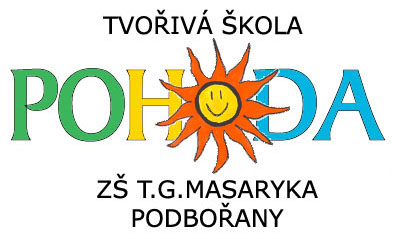 ZÁPIS DO 1. TŘÍD a DO PŘÍPRAVNÉ TŘÍDYpro školní rok 2021/2022Vzhledem k mimořádným opatřením v souvislosti s COVID 19 bude zápis probíhat bez osobní přítomnosti dětí. Podle § 37 zákona č. 500/2004 Sb., správní řád, ve znění pozdějších předpisů, je možné podání (tj. žádost o přijetí k základnímu vzdělávání, žádost o odklad povinné školní docházky) učinit písemně nebo ústně do protokolu, anebo v elektronické podobě. Přihlášku je tedy možné doručit následujícími způsoby: e-mailem s uznávaným elektronickým podpisem (nelze poslat jen prostý email) na adresu – reditelka@zstgm-podborany.czdatovou schránkou (7cm3qav) – žádost musí být podepsána uznávaným elektronickým podpisempoštouosobním podáním od 11:00 do 16:00vhozením do schránky školy - v obálceUpřednostňujeme podání přihlášky a zápisního listu poštou nebo osobním podáním od 6. 4. 2021 do 16. 4. 2021. V případě osobního podání v době od 11:00 do 16:00 hod. ve třídě u hlavního vchodu.V případě, že bude mít rodina v době zápisu nařízenou karanténu či izolaci, je možné podat žádost i v další dny, nejlépe do 30. 4. 2021 nebo po telefonické domluvě.Žádost o přijetí do přípravné třídy budeme řešit zároveň s žádostí o odklad povinné školní docházky.K zápisu se musí dostavit všechny děti, kterým byl povolen v loňském roce odklad povinné školní docházky.KRITERIA PŘIJETÍ I. Připravenost dítěte na školní docházku Přiměřenou tělesnou a duševní vyspělost dítěte posoudí zapisující učitelé na základě vlastního pozorování dítěte během zápisu a údajů získaných od rodičů (zákonných zástupců). II. Datum narození Nástup v řádném termínu Povinná školní docházka začíná počátkem školního roku, který následuje po dni, kdy dítě dosáhne šestého roku věku (děti narozené v období 1. 9. 2014 – 31. 8. 2015), pokud mu není povolen odklad. Dítě, které dosáhne šestého roku věku v době od září do konce června příslušného školního roku, může být přijato k plnění povinné školní docházky již v tomto školním roce, je-li přiměřeně tělesně i duševně vyspělé a požádá-li o to jeho zákonný zástupce. Podmínkou přijetí dítěte narozeného v období od 1. 9. 2015 do 31. 12. 2015 k plnění povinné školní docházky podle věty druhé je také doporučující vyjádření školského poradenského zařízení. Podmínkou přijetí dítěte narozeného od 1. 1. 2016 do 30. 6. 2016 je doporučující vyjádření školského poradenského zařízení a odborného lékaře, které k žádosti přiloží zákonný zástupce. III. SpádovostVzhledem k dostatečné kapacitě školy nejsou další kritéria nutná, přijaté mohou být děti i mimo spádovou oblast školy.K ZÁPISU POTŘEBUJETE:rodný list dítěte (v případě zaslání e-mailem, datovou schránkou, poštou či vhozením do schránky školy prostou kopii)občanský průkaz zákonného zástupce dítěte (v případě osobního podání ve škole)dítě svěřené do péče jiné osobě nebo u rozvedených rodičů předloží kopii soudního rozhodnutí o svěření do péčeŽádost o přijetí k základnímu vzdělávánícizí státní příslušníci předloží: svůj průkaz totožnosti (pas), průkaz totožnosti dítěte (pas), popř. jiné dokumenty  ověřené v ČR, povolení k pobytu, doklad o bydlišti v ČR K ODKLADU POVINNÉ ŠKOLNÍ DOCHÁZKY POTŘEBUJETE:(§ 37 zákona 561/2004 Sb. ve znění pozdějších předpisů)vyplnit Žádost o přijetí k základnímu vzdělávání a zároveň podat Žádost o odklad začátku povinné školní docházkydoporučení z pedagogicko-psychologické poradnydoporučení odborného lékaře (pediatra) nebo klinického psychologaŽádost o odložení povinné školní docházky je nutno doložit doporučujícími posouzeními nejlépe v den zápisu nebo až do 30. dubna. K ZÁPISU DO PŘÍPRAVNÉ TŘÍDY POTŘEBUJETE:     Do přípravné třídy základní školy lze v souladu se školským zákonem zařadit děti v posledním roce před zahájením povinné školní docházky, u kterých je předpoklad, že zařazení do přípravné třídy vyrovná jejich vývoj, přednostně děti, kterým byl povolen odklad povinné školní docházky (tj. děti 6leté a starší).zařazení dítěte do přípravné třídy žádá zákonný zástupce u zápisu k povinné školní docházce a vyplní:Žádost o přijetí k základnímu vzděláváníŽádost o přijetí do přípravné třídy přiloží písemné doporučení pedagogicko-psychologické poradnyŽádost o odklad školní docházky přiloží odborné doporučení pedagogicko-psychologické poradnyvyjádření odborného lékaře nebo klinického psychologaROZHODNUTÍ O PŘIJETÍ Bude zveřejněno ve vývěsce školy a webových stránkách školy.